REQUERIMENTO N.º 2147/2018Ementa: Vazamento de esgoto Rua Wilton Peçanha.Excelentíssimo Senhor Presidente;Nobres Vereadores:	O Vereador Henrique Conti requer, nos termos regimentais, após, a aprovação em plenário, seja encaminhado ao Excelentíssimo Senhor Prefeito Municipal, o seguinte pedido de informação (ões):	O departamento competente possui conhecimento do vazamento de esgoto e da grande quantidade de entulho existente na Rua Wilton Peçanha com Genoveva Bracalente, Jardim América II, defronte à mata?	Foi efetuado vistoria pelo Departamento competente? Se sim, o que ficou constatado?	Houve dano ambiental devido ao despejo? Se sim, de que forma se dará a recomposição?	A CETESB – Companhia Ambiental do Estado de São Paulo foi notificada? 	Justificativa:Munícipes questionam este Vereador e solicitam maiores informações e providências necessárias.Valinhos, 05 de novembro de 2018.Henrique ContiVereador – PVFotos anexas.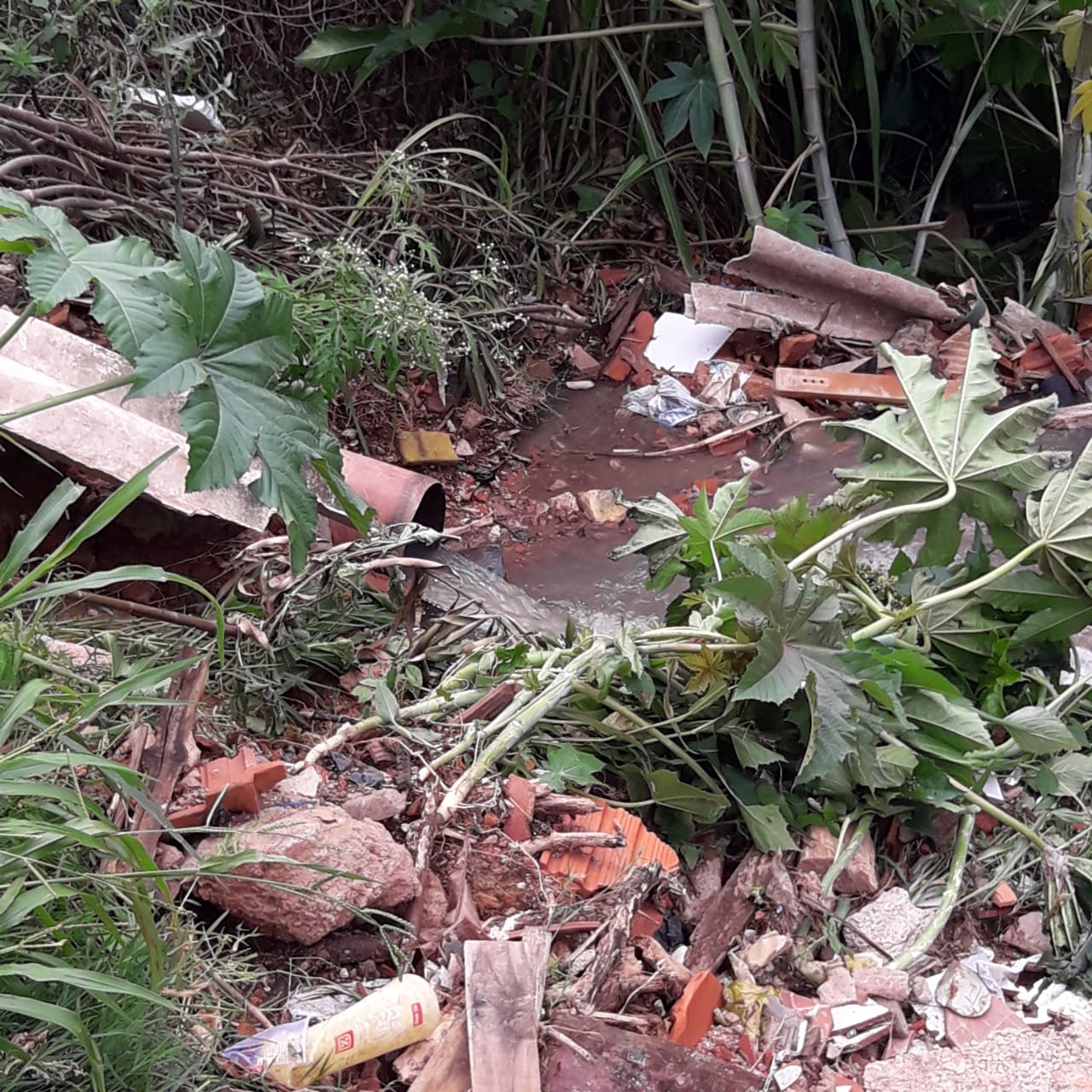 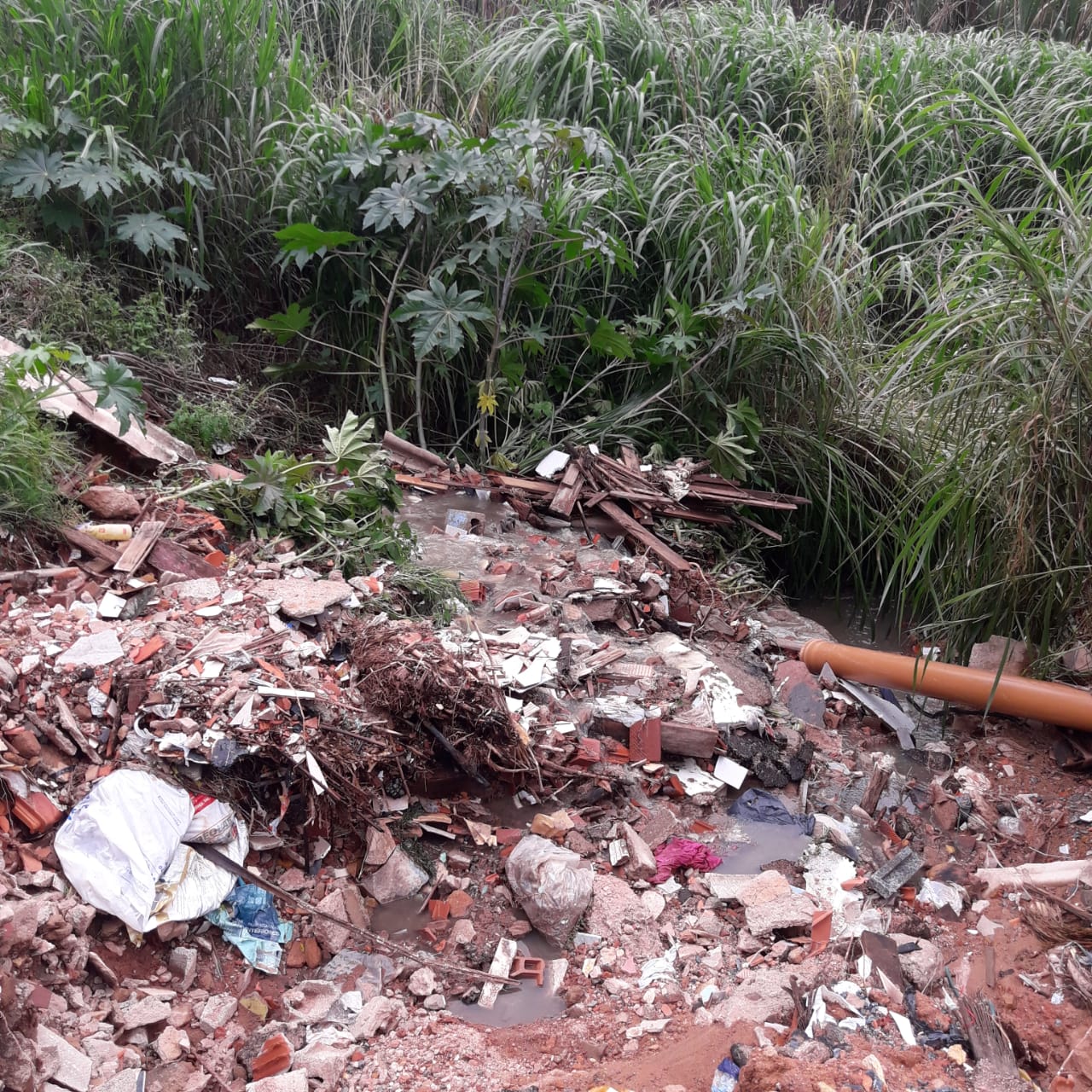 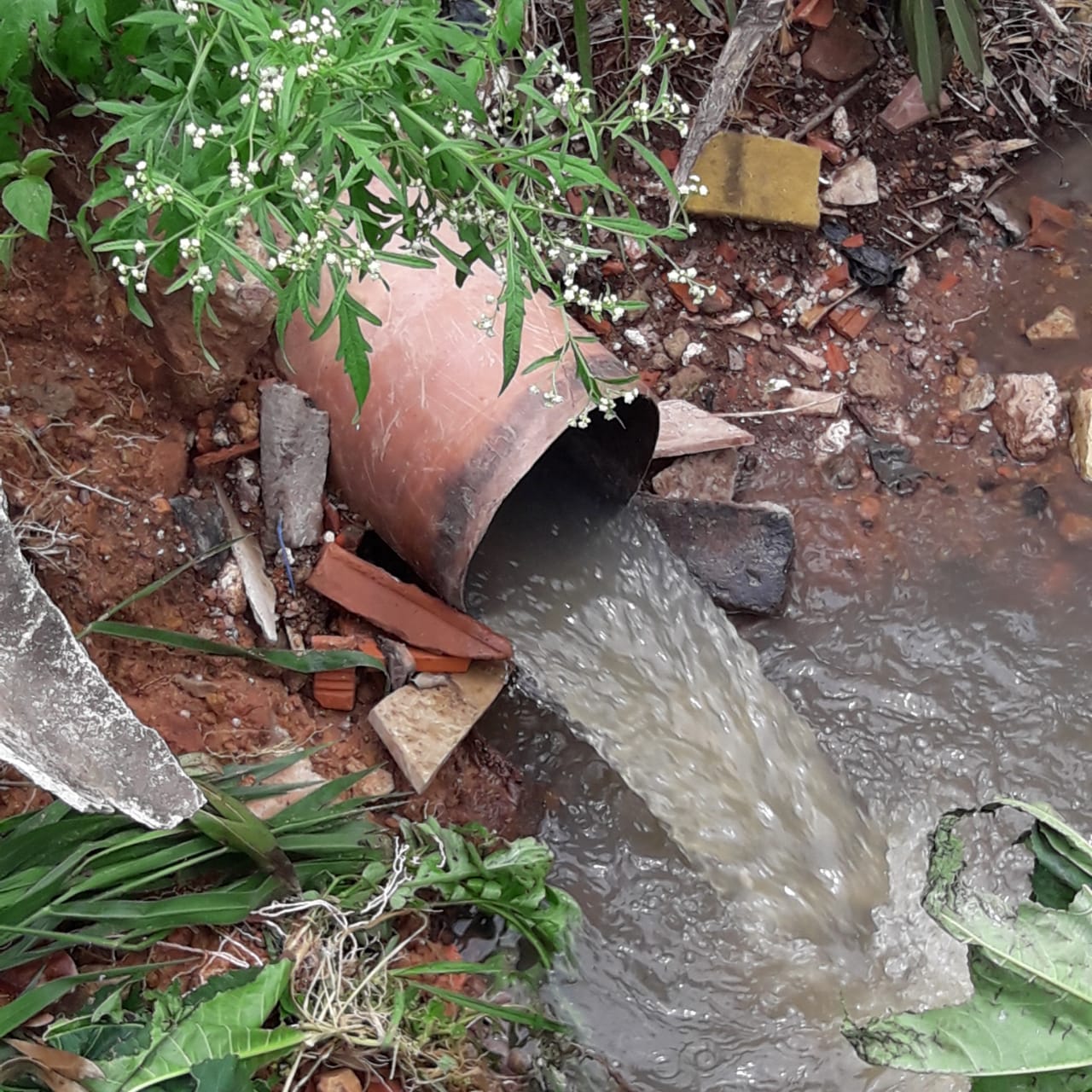 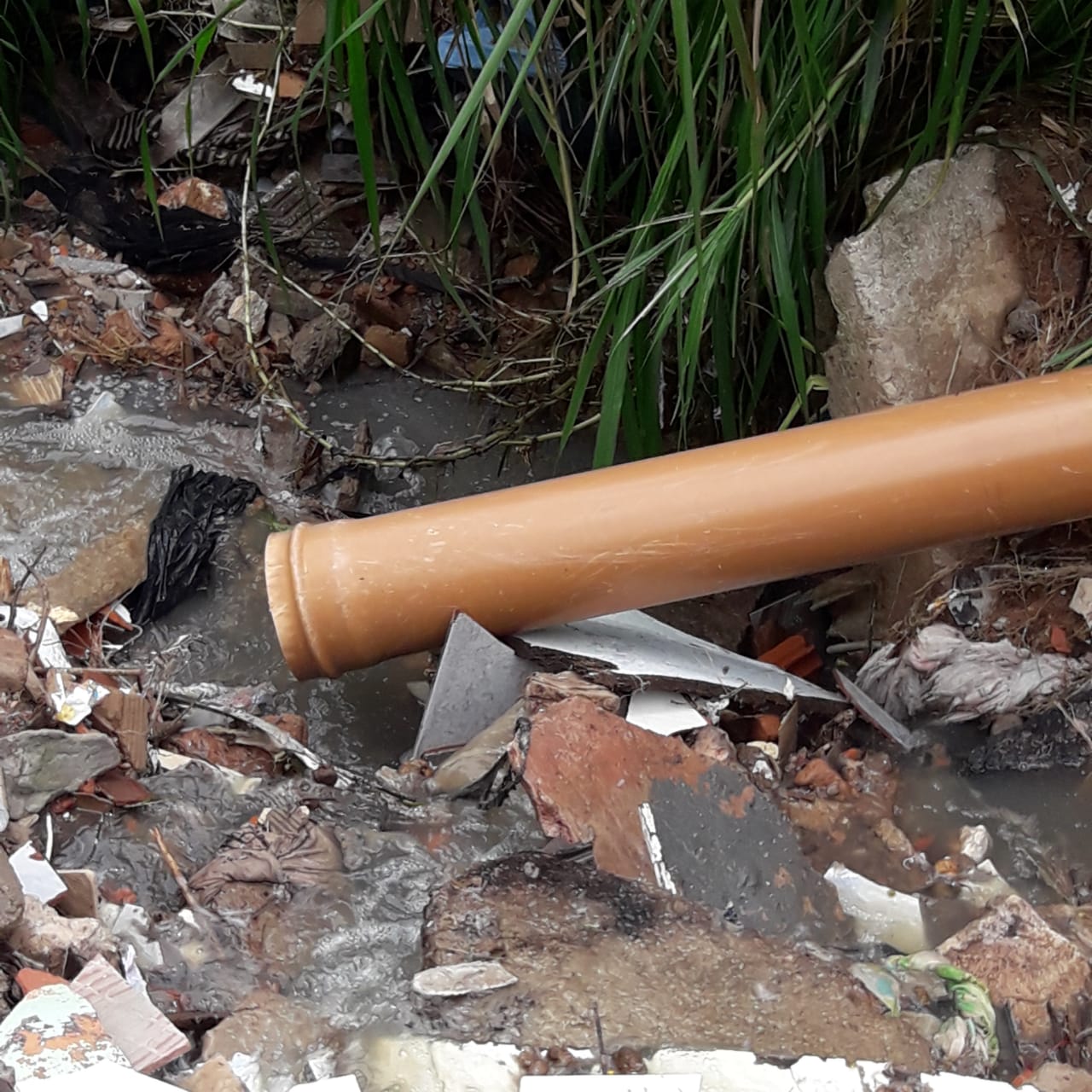 